31st Annual Parish Nurse and Congregational Health Ministries ConferenceDear Sisters and Brothers in Christ,Welcome to our 31st annual conference! This year’s gathering is based on Colossians 3:12 As God’s chosen people, holy and dearly loved, clothe yourselves with compassion, kindness, humility, gentleness, and patience. As we prayerfully ask for compassion, kindness, humility, and patience, study His word, and follow His example, we know that our heavenly father has blessed us. We will serve our Heavenly Father in our churches and communities with compassionate service in our congregational health ministries.This annual national gathering of nurses, pastors, lay ministers, and others is a true blessing. It helps us all focus on our calling to caring vocations, to share and tell the love of Christ, and to serve Him in all we do. It includes blessings to gain new knowledge, network with peers, and share resources to help us all develop new programs and ministries in congregational health.If you cannot attend this year, I hope to see you at the 32nd annual conference in Mequon, WI on May 15-16, 2024. Our theme will be Caring Alongside: The Essence of Parish Nursing and Congregational Health Ministries. Galatians 6:2 Carry each other’s burdens, and in this way you will fulfill the law of Christ.Your sister in Christ,Carol Lueders Bolwerk, PhD, RN Director of Parish NursingConcordia University 262-243-4233Carol.luedersbolwerk@cuw.edu Concordia University Wisconsin CUW is located in Mequon, Wisconsin, 25 miles north of Milwaukee’s Mitchell International Airport.TRANSPORTATION: Go RiteWay shuttle service is available from Mitchell International Airport to hotels. Call 1-800-236-5450 to make arrangements. DIRECTIONS – Traveling on Interstate 43: Construction continues – plan accordinglyFROM THE SOUTH:  Take Mequon Road Exit. Turn Left on Highway W (Port Washington Rd.). Turn right on W to Highland Rd. (2 miles), turn right on Highland, and cross the bridge to CUW on the left. 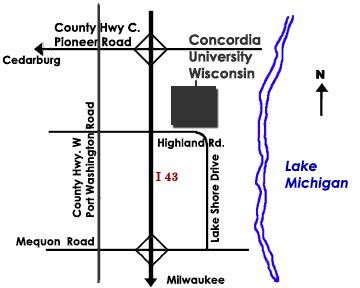 FROM THE NORTH:Take the Cedarburg Exit (Pioneer Rd/Highway C). Turn right off the ramp and a quick left onto Highway W (Port Washington Rd.). Go about 2 miles south and turn left onto Highland Rd. Cross the bridge to CUW on the left. Once you enter the campus driveway, turn right at the Welcome Center stop sign, and follow the roadway to Lot A by the flagpole. Enter the Luther Administration Building and follow the conference signs.LODGING within five miles (please make your own reservations):Baymont Inn & Suites 10330 N. Port Washington Rd., Mequon, WI262-241-3677Hampton Inn & Suites1385 Gateway Dr., Grafton, WI262-474-1000Comfort Inn & Suites1415 N. Port Washington Rd., Grafton, WI 262-387-1180TownePlace Suites1601 Gateway Dr., Grafton, WI262-618-8100DISABILITY? Concordia is wheelchair accessible!Compassionate Service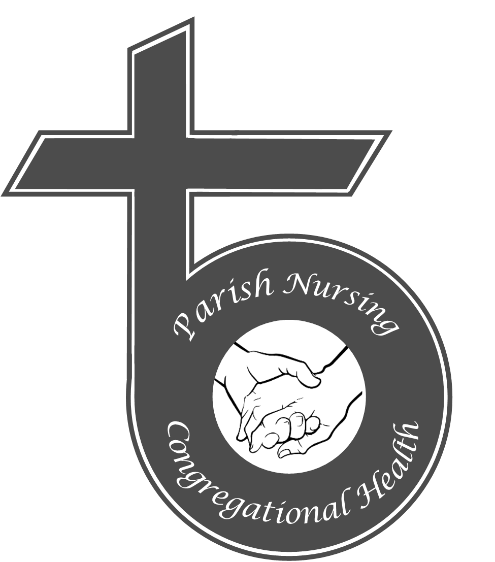 The 31st Annual Parish Nurse and Congregational Health Ministries ConferenceMay 17-18, 2023Hosted by:Concordia University WisconsinSchool of Nursing12800 North Lake Shore DriveMequon, WI 53097Dr. Carol A. Lueders Bolwerk,Carol.luedersbolwerk@cuw.edu262-243-4233Name (print clearly or paste address label here):Address:	City/State/Zip:	Phone:		Email:		Religious affiliation: 	 Nurse  Clergy  Other	 Your name and address will be shared with participants.PLEASE CHECK DAYS YOU WILL ATTEND: 	Wednesday, May 17, 2023	$85.00 	Thursday, May 18, 2023	$85.00 	Special Clergy Rate – Full Conference	$50.00 	LPNI Scholarships (first-time attendees): Four $250 scholarships are available for parish nurses from any Lutheran Synod. Email Marcy Schnorr for an application: marcyschnorr2009@gmail.com. Register for conference with full payment. You will be reimbursed after attending conference. TOTAL FEES ENCLOSED: $	Fee includes all materials and food. Make checks payable to Concordia University Wisconsin (no credit cards, please). Send check and this form to: Dr. Carol Lueders BolwerkConcordia University Wisconsin12800 North Lakeshore DriveMequon, WI 53097The CDC and CUW COVID-19 precautions will be followed.  CANCELLATION: A refund is available prior to May 1. Refunds will be from less than $50.00 per day.